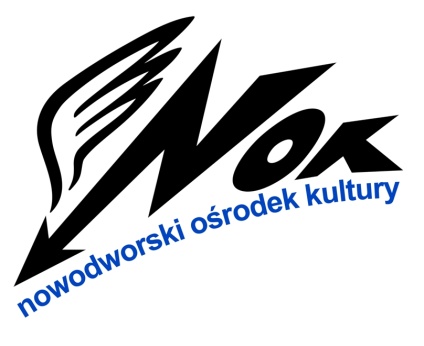 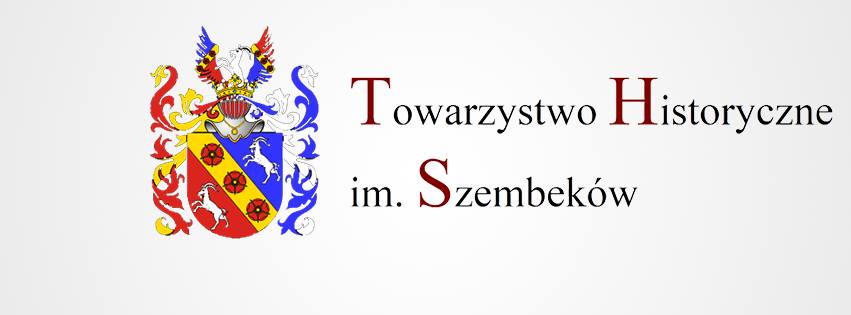 Ogólnopolski Konkurs Plastyczny „DZIEŁA ALEKSANDRA FREDRY W MALARSTWIE I RYSUNKU”REGULAMINOrganizatorzy: Nowodworski Ośrodek Kultury i Towarzystwo Historyczne im. Szembeków Patronat: Burmistrz Miasta Nowy Dwór Mazowiecki Jacek KowalskiGłówne założenia konkursu:promocja twórczości Aleksandra Fredry wśród dzieci i młodzieży,rozbudzanie i rozwijanie wrażliwości estetycznej oraz zdolności artystycznych,upowszechnianie inicjatyw twórczych.Adresaci konkursu: Uczniowie szkół w kategoriach:szkoły  podstawowe	 klasy I - III,szkoły podstawowe	 klasy IV - VI,gimnazja		 klasy I - III,szkoły średnie		 klasy I - IIIKryteria oceny:zgodność z tematem,własna interpretacja tematu,samodzielność wykonania;warsztat pracy – swoboda posługiwania się wybraną techniką,walory artystyczne.Nagrody:z każdej kategorii konkursowej zostaną wyłonione trzy pierwsze miejsca, które będą uhonorowane nagrodami rzeczowymi;jury ma prawo do przyznania wyróżnień;decyzja jury jest ostateczna i niepodważalna;nagrody wręczone będą na uroczystym wernisażu otwierającym wystawę pokonkursową w siedzibie Organizatora;rozstrzygnięcie konkursu nastąpi do dnia 04. maja 2017r.,o wynikach konkursu laureaci zostaną powiadomieni telefonicznie lub drogą mailową. Wręczenie nagród nastąpi w dniu 10 maja 2017r. w siedzibie Nowodworskiego Ośrodka Kultury, ul. I.Paderewskiego 1a, w Nowym Dworze MazowieckimPrzepisy ogólne:wykonanie pracy plastycznej zainspirowanej konkretnym dziełem A. Fredry (wierszem, bajką, komedią, etc.);format pracy: A-3;wykonanie pracy w technice rysunkowej (ołówek, węgiel, tusz ) lub malarskiej (farby: plakatowe, akrylowe, akwarelowe, temperowe);praca NIE może być oprawiona;każdy uczestnik może złożyć TYLKO JEDNĄ pracę;nie przyjmujemy prac zbiorowych;do pracy musi być przyklejona (na odwrocie) , wypełniona DRUKOWANYMI LITERAMI karta zgłoszeniowa;podpisanie przez opiekuna prawnego karty zgłoszeniowej jest równoznaczne z wyrażeniem przez niego zgody na udział osoby małoletniej w konkursie;prace z dopiskiem Konkurs Plastyczny ”DZIEŁA ALEKSANDRA FREDRY W MALARSTWIE I RYSUNKU” należy przesłać pocztą lub dostarczyć osobiście do siedziby Organizatora w nieprzekraczalnym terminie do 24.04.2017Nowodworski Ośrodek Kulturyul. Paderewskiego 1A05-101 Nowy Dwór MazowieckiTel./fax: 22 732 08 86Tel.: 22 732 08 76E-mail: nok@nowydwormaz.plprace dostarczone po terminie nie będą oceniane przez jury;organizator nie ponosi odpowiedzialności za uszkodzenia nadsyłanych prac, powstałych w wyniku transportu. W związku z tym zaleca się dokładne ich opakowanie;prace złożone, uszkodzone i pogięte nie będą oceniane;materiały przesyłane są na koszt i ryzyko własne uczestnika;prace przesłane na konkurs przechodzą na własność Organizatora i nie podlegają zwrotowi.Przetwarzanie danych osobowychAdministratorem danych osobowych udostępnianych przez Uczestników jest Nowodworski Ośrodek Kultury.Podanie danych osobowych jest dobrowolne, ale wymagane do udziału w Konkursie. Każdy Uczestnik Konkursu posiada prawo do wglądu swoich danych osobowych oraz ich poprawiania.Udział w Konkursie jest równoznaczny z przyjęciem warunków Regulaminu oraz zgodą na przetwarzanie danych osobowych Uczestnika Konkursu dla potrzeb promocyjnych (zgodnie z ustawą o ochronie danych osobowych z dn. 29.08.1997 r. Dz. U. Nr 133 poz. 883 z późn. zm.) i na przeniesienie na Organizatora praw majątkowych do dzieł dostarczonych na Konkurs na wszystkich polach eksploatacji, o których mowa w art. 50 Ustawy z dn. 4.02.1994 r. o prawie autorskim i prawach pokrewnych (Dz. U. z 2016 r., poz. 666 z późn. zmianami).Organizatorzy